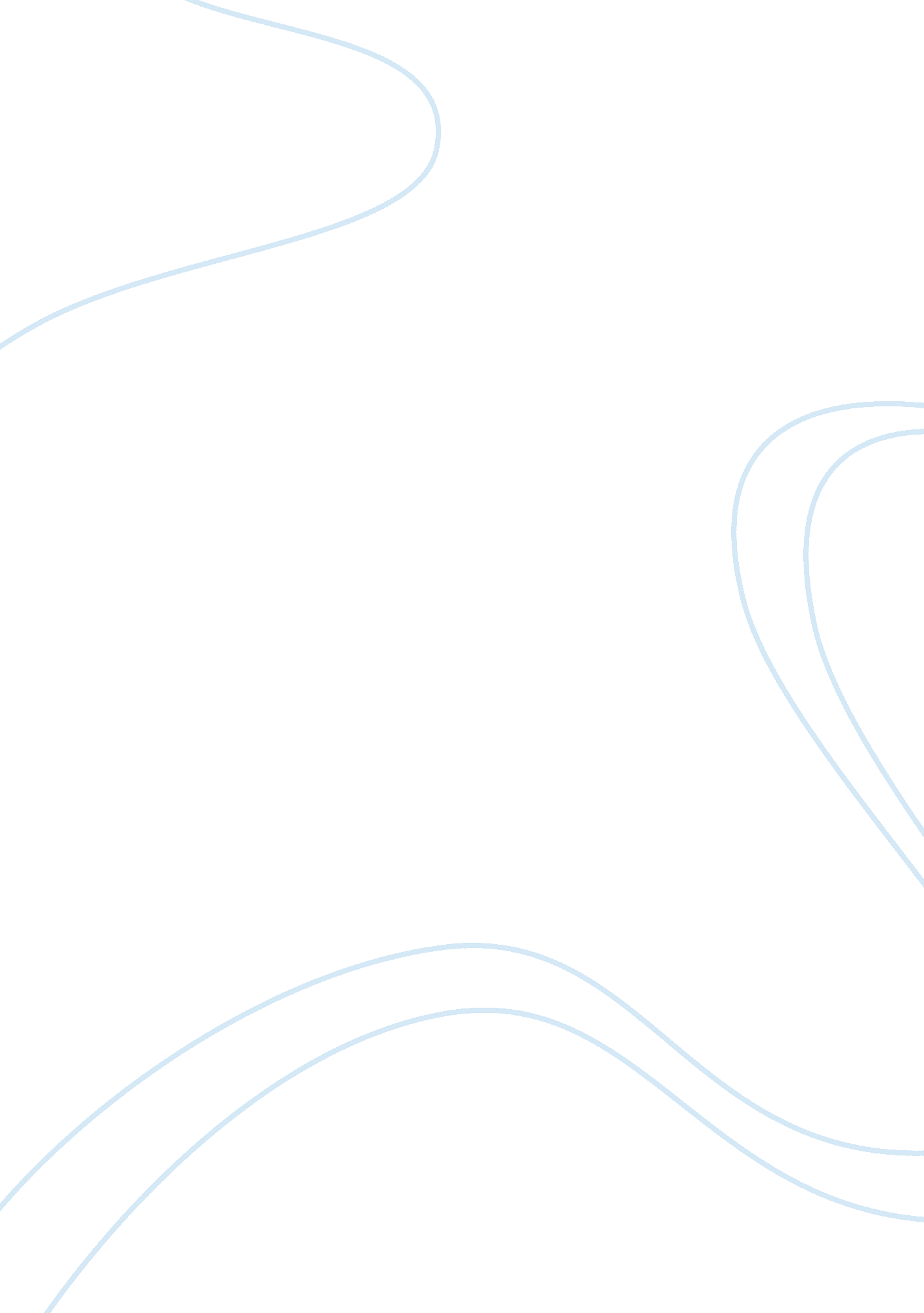 Prince william essay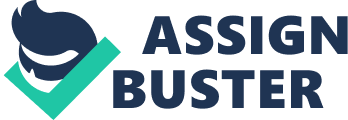 In this essay, Prince William will be discussed based on information obtained through research on him and his family including general and personal information on him, his schooling and the important influences in his life. Prince William Arthur Phillip Louis Windsor is one of the most known people in the world despite the fact that he is only sixteen. This essay contains general information on Prince William, personal information, Prince Williamss education and his life story obtained from various magazine articles throughout his life. General information will include who Prince William is, where he was born, different forms of his name, and what other monarchists he is related to and how he is related to them. For personal information, Prince Williams physical description, his “ likes and dislikes,” and his personality will be discussed. His childhood schools will be mentioned and a description of Eton College will be included. The public can often obtain as much information on a famous person’s life as they want and because of this abundance of information, Prince William’s life will be detailed along with his influences in his life like Princess Diana, Prince Charles, Queen Elizabeth, Prince Henry, and Alexandria “ Tiggy” Legge-Bourke. “ History-to-History” will include another member of the royal family born in 1066 named William I “ the Conqueror,” who was as famous during his ruling period as much as Prince William is in the 1990s. This essay will cover the above topics. Prince William of Whales is second in line of inheritance to the British throne after Prince Charles of Whales, who is first. He was born June 21, 1982 at 9: 03 p. m. weighing seven pounds, ten ounces at Saint Mary’s Hospital in Paddington, London after his mother endured seventeen hours of labor. When he was born, his father, Prince Charles said “ Nearly seventeen hours is a long time to wait Obviously, I am relieved, delighted. I think it is marvelous. It is rather a grown-up thing, I have found. It is rather a shock.” His christening occurred at Buckingham Palace on August 4, 1982. When Prince William was born, Prince Charles gave a press conference, as the entire country was excited with the birth of another potential King. A press member asked, “ Does the baby have hair?” “ It’s blonde, sort of fairish,” Prince Charles responded. “ Have you picked a name yet?” Smiling, Charles replied, each word measured: “ We have a few names in mind. You will have to ask my wife about that. There is an argument about it.” Someone in the crowd yelled, “ Is he the most beautiful baby in the world?” The Prince grinned, “ He’s not bad.” “ Is he like his dad?” someone else asked. “ No,” the Prince shot back. “ He’s lucky not to be.” Then someone shouted, “ Give us another one, Charlie!” implying that the country wanted more than just one possible King. Prince Charles shook his head then said, “ You’ll have to ask my wife about that.” He let his words drift for a moment and then shot back: “ Bloody hell, give us a chance!” Currently, Prince William boards at Eton College, a high profile school with other students that have just as much wealth and social standing as he has. He can live at Saint James’s Palace at Highgrove, Gloucestershire in Whales or, of course, he can stay the weekend at Grandmother’s home, Buckingham Palace. Prince William has an extremely long name three different versions. The first and most used is Prince William Arthur Phillip Louis Windsor. The second, which is used less, is Prince William Arthur Phillip Louis Mountbatten-Windsor. The reason for this second version’s extension is that the royal family once signed a decree stating that after Queen Elizabeth’s grandmother, the royal family would have the name of Windsor. However, another decree was signed confusing royal experts, so the name became Mountbatten-Windsor. The Queen has given no clarification on whether Mountbatten-Windsor or simply Windsor will be used. The third form, and longest, is a genealogical interpretation which means that he does not regularly use it, but nonetheless, it is his family’s name: Prince William Arthur Phillip Louis Schlesweig-Hostein-Sonderburg-Glucksburg-Saxe-Coburg-Gotha. However, his formal title what visitors call him, or what he is to be officially referred to as, is “ His Royal Highness Prince William of Whales. Everyone has nicknames and so does a Prince: “ Wills,” “ Wombat,” “ Billy,” “ Billy the Basher,” “ The Prince of Wails” and “ His Naughtiness” from childhood. More recently, his nicknames have been “ His Royal Sighness” and “ His Royal Hotness.” Prince William is related to a line of high profile individuals like the Queen Elizabeth of England, Prince Charles of Whales, and the late Princess Diana of Whales. In addition, he has a nanny named “ Tiggy” who is not famous but very prominent in Prince William’s life especially after the death of his mother. Queen Elizabeth is, of course, the Queen of England and the richest woman in the world. She is the grandmother of Prince William and sole protector in her own thoughts of her grandson. Prince William’s father is Prince Charles of Whales. Prince William also has personal information obtained from interviews with the press and written questionnaires from the press. There is an abundance of facts on the Internet including particular information that should not be posted anywhere. Prince William is six feet, one inch tall and weighs one hundred and thirty-two pounds. His hair color is sandy blonde and his eye color is hazel. Most people think his eyes are blue but because photographs of him are generally altered to increase sells of magazines, it is not wise to look at photographs in them. The reason for the altering is to conform to the belief that most people believe that blonde hair and blue eyes is considered the most beautiful kind of people. Prince Williams’ favorite color is either dark green or blue like most other teenagers. Like most Americans also, Prince William likes fast cars. He has a dog named Widgeon, a five-year-old Labrador, who is seen on nearly all of Prince William’s hunting trips. He likes pasta, hamburgers, chocolate, venison, fruit salad and poached eggs from hens on his father’s estate and when drinking, he prefers Coke or red wine. Prince William’s hobbies and sports include shooting, which he likes more than anything, skiing, soccer, hockey, rafting, rowing on the Thames River, and swimming. He also likes to paint and it is rumored that he is learning the art quite rapidly and becoming somewhat accomplished. Prince William has two personalities one in public and one in private. When in public, he is jumpy and constantly worried about the media because he does not like them taking his picture. Although he presents himself very well in public, he has a hard time facing the cameras which will inevitably lead to the press getting more dangerous when trying to get that “ perfect picture.” Whenever in private, Prince William is said to be “ outgoing and caring” and he enjoys company with his loyal friends. Of course, none of this information on his private life can be supported with concrete evidence because there are no pictures or witnesses to it. As for anyone, education must be very prominent to lead a successful life. Prince Williams life is currently centered on education because, like any sixteen-year-old, he must complete school. Prince William, being royalty, has attended and is currently attending the finest schools in Europe. At the age of three, or from 1985 through 1987, Prince William went to Mrs. Mynors Nursery school in West London. From 1987 through 1990, he attended Wetherby School in Kensington, London and from 1990 through 1995, he attended Ludgrove School in Wokingham. Now, Prince William attends Eton College where, for Americans, is comparable to a very expensive private school costing anywhere from twenty thousand dollars to twenty five thousand dollars per term and an additional three thousand dollars for uniforms. Prince William’s exclusive boarding school has more than one thousand two hundred students. There are two swimming pools, a golf course and dozens of soccer, rugby, and cricket fields. Prince William lives in an ivy-covered dorm called Manor House with forty-nine other people. When Prince William entered Eton College, he was around thirteen, like many others who enroll there. These groups of boys are referred to as “ The Lower Boys,” and are in the “ F” block of the school curriculum. This first school year of Eton College is roughly equivalent to the junior year of an American high school. Eventually, the boys move up from the “ F” block to the “ E,” “ D,” “ C” and finally the “ B” block when, after that, he usually continues his education at a university although many former Etonians have taken a year off, known as “ the gap year.” Students, despite their wealth, power and potential to destroy the name of Eton College, are kept on a strict schedule. Much like we have class periods, Eton College divides their school day into different “ schools” and not periods. In the autumn term, the school day starts at 7: 30 a. m. for “ First School,” and then after their first period, the students have breakfast at 8: 15 a. m. Chapel starts at 9: 20 a. m. and at 9: 40 a. m., “ Second School” starts. At 10: 30 a. m., the students have a fifteen-minute break. After their small break, “ Third School” starts at 10: 55 a. m. and “ Fourth School” is at 11: 55 a. m. At 1: 00 p. m., the students have Dinner, at 3: 30 p. m., “ Fifth School” begins and then, 4: 15 p. m. is reserved for tea. Beginning at 5: 00 p. m. is “ Sixth School” and an hour later, at 6: 00 p. m., they have a forty-five minute study period. At 7: 45 p. m., the student’s supper is served. Then, 8: 00 p. m. the school is required to have house prayers. At 8: 30 p. m., there is another study period, and finally, the day ends at 10: 00 p. m. when all lights are ordered off. The “ Fifth School” and “ Sixth School” are on the whole school days only. In winter, spring and summer, the hours are slightly modified; for instance, teatime for the summer is at 4: 45 p. m. or 5: 30 p. m. Prince William’s life is indeed intriguing and his life’s details would be interesting. Being a Prince, alone makes anyone famous and well known. However, Prince William is related to the most charitable woman in the world, his mother, Princess Diana who he loved very much. Prince Charles, Queen Elizabeth, Prince Henry, his brother and his “ nanny,” Alexandria Legge-Bourke are also great influences in Prince William’s life. As most fathers have the greatest predominance in a boy’s life, Prince Charles will be discussed first. Prince William adores his father very much and now that his mother is gone, Prince William and Prince Charles will grow so much closer. Prince William is said to be more comfortable with his father than anyone else for the reason of photographers: When Prince William is with he father, he is photographed much less than when he was with his “ mum.” Prince William also enjoys being with his dad at Balmoral Castle in Scotland. Prince William is said to keep his emotions inside like Prince Charles. Prince William is said to get his love for the outdoors, fishing and fast cars from Prince Charles. Prince William’s father has been said not to be a worthy parent and not as fun loving as Diana but many times he has proven that wrong. Recently, Prince Charles let Prince William drive a Land Rover on the Balmoral Estate at an estimated seventy-five miles per hour. Many claim that Prince Charles has trouble showing his feelings because of his childhood feelings were not allowed to be shown in public and one famous picture that details this is when Prince Charles was four and after not seeing his mother for a few months, she stepped off a plane to shake his hand and straighten his collar. In 1991, Price William was accidentally struck in the head with a golf club when a fellow schoolmate was swinging it around his head and Prince William happened to be in the way. Princess Diana got behind the wheel of her Jaguar and sped thirty-six miles to the hospital and Prince Charles was driven to the hospital in his Aston Martin. Princess Diana stayed in the hospital for two days with Prince William and Prince Charles left before the seventy minute operation to repair Prince William’s “ depressed fracture” to go to an opera concert that had been planned two months before. Then, Prince Charles came back, visited Prince William for forty-two minutes and left for another “ private engagement.” The next day, headlines were screaming with “ WHAT KIND OF A DAD ARE YOU?” type articles. At Christmas, Princess Diana was alone and heard Prince Henry’s solo at the school Christmas concert. Over the Easter break, Prince Diana and the boys were on their own again, except for a brief appearance with Prince Charles at church. “ There’s a certain kind of Englishman who doesn’t take a lot of interest in his sons until they’re able to kick a rugby ball, or in his case, swing a polo mallet. The only public sign of affection Charles has shown was last year when he saw they boys playing a makeshift game of horse-less polo. He called them over and patted them on the head. Charles does begin to look increasingly like that rather disappointing, repressed, uptight Englishman.” Dr. Ronald Levant has said that with fathers like Prince Charles, children often grow up having problems forming intimate relationships with their wives and children. He also said that the children will repeat what their father did “ whether they like it or not.” However Levant adds, “ all kids really need is one adult who’s absolutely nuts about them” and that, in the person of their doting mother, William and Harry certainly have. To be fair, most of Prince Charles’s sins are those of omission. Royals before him have treated their children the exact same way. If that is the case, Charles and his sons are merely trapped in a pattern that has nothing to do with the 1990s ideal of fatherhood, but has been part of the royal family fabric for generations. None the three Prince Charles, Prince William, or Prince Henry has ever known anything different, or probably ever will. The next most instrumental person in Prince William’s life, and perhaps the most memorable of his family, was his mother, Princess Diana of Whales. The person that Prince William loved, adored, admired and all around cared about the most was his mother Diana, Princess of Whales. When Princess Diana was watching her marriage fall apart, she said that the only joy she got in life was playing the baby “ Wills.” Unlike Prince Charles, Princess Diana’s devotion to her firstborn is seen on countless occasions. They regularly went on holidays together without Prince Charles, and much to Prince William’s joy, Princess Diana always took part in the annual sports events of his school. One night Diana locked herself in a palace bathroom and cried over her failing marriage. Prince William shoved tissues under the door for her and a note that read, “ Please don’t cry. I hate to see you sad.” At age nine, Prince William called his mother’s favorite restaurant and made reservations for the two of them. “ Come on, Mummy,” he said to Princess Diana. “ We’re going for lunch at your favorite restaurant, and I’ve already booked a table.” This incident highlighted their special relationship. Now that bond has been further strengthened by the royal couple’s marital rift. Diana was very shy and hated her picture continuously taken Prince William has the same hatred. They both walk with their heads down near photographers. However, when they did not mind getting their pictures taken, both had their heads up and were smiling. Prince William gets his natural admirable looks and sense of style from the most fashionable woman in the world his mother. His mother took time out To Whom It May Concern: be with Prince William and his younger brother Prince William was even the first royal baby to go on tours with his parents on order of his mother. Diana usually let most fights with the royal family go instead of fight them all the way but she never quit fighting when it came to her boys. Diana took Prince William and Prince Harry to homeless shelters and out with her on travels to people who were less fortunate. Prince William learned to love and learn what others love through his mother’s teachings and he shared numerous interests with his mother including tennis, famous stars, music and people. Diana taught Prince William what life was like when one is not a royal by taking him to McDonald’s and to theme parks. As noted in one incident, Prince Henry and Prince William served beef curry to the needy as they visited a homeless shelter with their mother. It was said that Princess Diana “ brought her kids back down to earth” after their week-long skiing trip by showing the two how teenagers struggle on London’s streets. Princess Diana broke numerous traditions and let the royal family witness what “ different” really was. For instance, Prince William was born with a British Prime Minister present and Prince Diana was the first mother in the royal family to give birth to a direct heir to the British throne without myriad witnesses present. Princess Diana had broken another tradition when she decided that breast feeding her newborn was the best way. Like all royal children, Prince William had a nanny, but a tradition had been broken here, too. Princess Diana insisted on choosing her own nanny, turning down the suggestions of the Queen. Princess Diana was facing a heartbreaking future, being increasingly cut off from her sons, when her and Prince Charles were having marital problems. Buckingham Palace was tightening its grip on Prince William and Prince Henry’s lives to limit her influence on them. Although Prince Diana shared custody of the boys in her separation from Prince Charles, they spent less time with her as they were being groomed to become senior members of the monarchy. As royal expert Harold Brooks-Baker said, “ Prince William has a future as the heir to the throne and there is very little the Princess of Whales can teach him about that. Prince Henry will follow the same path. Only their father and his family can teach them that, and the Princess’s influence will become marginal.” On August 31, 1997, Princess Diana was on her way to England to see her boys in a Mercedes Benz followed by the paparazzi. The driver, supposedly intoxicated, was driving at a horrendous speed of one hundred and twenty miles per hour when he lost control of the car and slammed into a support beam of a bridge. One of the three passengers of the car was pronounced dead at the scene and only two remained, Princess Diana and her bodyguard. Barely alive, Princess Diana was rushed to the hospital while the paramedics started an operation trying to save her life in the ambulance. British Foreign Secretary Robin Cook awakened Prince Charles shortly after midnight in Scotland, within an hour of the accident. Prince Charles then awoke the Queen and both went to the drawing room. When Princess Diana’s condition was described as grave, Prince Charles decided to awake the children. First, he woke Prince William and then Prince Henry, who burst into tears when he was told of the accident. “ Your mummy’s gone to heaven.” Prince Charles spoke the words quietly and slowly as he told his two sons Prince William, fifteen, and Prince Henry, who was to turn thirteen that month the awful, incomprehensible news about there mother. “ She died,” he said. “ The doctors couldn’t save her.” However, he asked the boys not to cry and, in the British royal tradition, he said he expected them both to follow his lead and to be brave little soldiers. “ Diana loved those boys so much,” says one royal insider. “ They were the most important thing in the world to her. He death is a senseless tragedy. But nothing is more senseless than the two of them now having to grow up without a mother.” Princess Diana showed Prince William what life was really about love and one could only hope that he would carry on what she taught him forever. The third most important person in Prince William’s life is his grandmother, Queen Elizabeth. Most grandchildren are close to their grandparents, but Prince William and the Queen have a bond most do not share one day he will have her job. Becoming a part of history is hard enough, but to rule his country successfully he must learn from mistakes and the right way to do things. With Princess Diana’s death, Prince William will need a mother figure and he may look towards his grandmother for it. Once, Prince William decided to go horseback riding instead of staying with the royal family and threw his security into a mad frenzy. When Prince William finally returned, the Queen “ tore a strip off him” and now makes him wear a homing device wherever he goes. Queen Elizabeth has much say in the lives of Prince William and Prince Henry and chooses to help raise them in the way she sees fit as Windsors. The Queen has drawn up her own “ Ten Commandments” that she wishes Prince William to follow whenever he goes to discos. They are: he must not smoke, he must not drink alcohol, he must not take drugs, he must not kiss girls in public, he must avoid if possible being photographed by the media inside the dance, he must be accompanied by his detectives at all times, he must be with a trusted school friend, he must arrive and leave with royal aides, not with school pals, he must be home at a certain time, and he must get permission before attending any discos or parties. Every Sunday, William visits his grandmother for tea and occasionally gets a history lesson from her and mainly they talk about duties. Prince William’s next most important influence is his brother, Prince Henry. His only sibling and probably his best friend is Prince William’s youngest brother, Prince “ Harry” Henry. Prince Henry was born two years after Prince William and unlike most children, Prince William showed no signs of jealousy when Prince Henry entered the world. The day Henry was born, Prince Charles brought two-year-old William to the hospital so the two could meet at first sight, Prince Williams busted out into laughter at the baby. As they grew up, Prince William and Prince Henry had only each other to cling to as they watched their parents’ marriage fall apart increasingly each day. Both were there to comfort their mother during the divorce and both were there to protect public attacks on their father. As a child, Prince William was (and still is) very protective of his younger brother. Prince William would threaten anyone that would pick on younger Prince Henry and would often teach the young boy from right and wrong. Once after boarding a BMW with their mother, Prince Henry stuck his tongue out a photographers only for Princess Diana to pull him back and Prince William to say, “ Now, Henry, that was very naughty.” Prince Henry is supposedly the complete opposite of Prince William. Prince Henry is out going, not shy, and does not mind the cameras there all the time. Royal critics have said that Prince Henry would make a more suitable Kind than Prince William would but only time can tell, as they are both still children. The fourth most influential person in Prince William’s life is Alexandria Legge-Bourke. Alexandria “ Tiggy” Legge-Bourke was brought in when Prince William and Prince Henry were children. “ Tiggy” Legge-Bourke was mostly around when Princess Diana was not to take care of the boys. She accompanied them to Balmoral castle at times when Princess Diana had to be away from them. “ Tiggy” Legge-Bourke, Prince William and Prince Henry are reportedly extremely close and “ Tiggy” Legge-Bourke was release from duty a few years ago because Princess Diana found her as competition for the boys’ love. Princess Diana also thought that the boys and “ Tiggy” Legge-Bourke were growing too close and Princess Diana and “ Tiggy” Legge-Bourke had a few blow-ups among each other about the two princes Princess Diana usually won because she was their mother. William expresses his feelings to “ Tiggy” Legge-Bourke more so than he does other people and she is said to be able to “ laugh him out of a bad mood.” Right after hearing of Princess Diana’s death Prince Charles immediately called up “ Tiggy” Legge-Bourke to come to the boy’s sides. She came with no question and the boys cried on her for days. “ Tiggy” Legge-Bourke will probably be around more in Prince William’s’ life now that his mother is gone and will always need a mother like figure to look up to – “ Tiggy” Legge-Bourke will more than likely be that person. Prince William is named after a line of William’s in the British Royal throne. One of these, for “ History-to-History” sake, is King William, “ the Conqueror.” Born around 1028, King William was the illegitimate son of Duke Robert I of Normandy, and Herleve, daughter of a tanner in Falaise. Known as ‘ William the Bastard’ to his contemporaries, his illegitimacy shaped his career when he was young. On his father’s death in 1035, his family recognized King William as the heir – an exception to the general rule that illegitimacy barred succession. The victory of Kingship of King William I, “ the Conqueror” who was King from 1066 to 1087, at Hastings and his subsequent coronation in Westminster Abbey on Christmas Day 1066 did not give him complete control of England. Remaining resistance after his first battle was, however, severely crushed and castles were built to control the country (including a fortress at Windsor and the White Tower at the Tower of London). The lands of defeated Saxon nobles were given to King William’s followers in return for military service by a certain number of knights, so that the tenants’ foremost obligation was allegiance to the King. This firmly established the feudal system. In 1086, King William commissioned records on land holdings for the assessment of taxes and other dues. King William spent long periods on his Domesday Book, in Normandy to maintain his authority there, dealing with rebellions and French invasions. King William died in 1087 in Normandy, leaving his duchy to his eldest son, Robert and England to his next surviving son, King Rufus. Once, commentator, Julie Burchill, expressed a common feeling when she said, “ I hope for the best for Wills, but I would be very surprised if he turns out to be normal, because that’s the maddest family since the Munsters. Every day there’s something new. We wouldn’t be shocked if he turned out to be a cross-dresser who wanted to marry a corgi. We all feel we know everything about them, and that’s a very bad thing for a ruling family.” In the next couple of years, the young prince’s life will become a lot more public and more complicated, and his personality will be more sharply defined. Meanwhile, one might consider his royal duties. They are numbing. Prince William shuttles from conference to opening, from funeral to investiture, form fundraiser to military parade. Prince William’s life will be one of wealth and privilege, but he will pay for it in an exacting round of obligations in which any spontaneous word or gesture will probably land him in trouble. Prince William will have a powerful role in shaping the monarchy in the coming century, and Buckingham Palace is beginning to make use of him. He cannot afford to stumble. How can one achieve happiness through the impressing of royal traditions yet keep up with current ones so the royal family does not seem distant to the norm of the population? The burdens are enormous, but at least he is surrounded by billowing gusts of goodwill. He may be that stable leader who is so badly needed to strengthen a besieged but valuable institution. This essay has discussed Prince William, information obtained through research on him and his family, general and personal information, his schooling and the important influences in his life. This essay contained general information, personal information, Prince Williamss education and his life story obtained from various magazine articles throughout his life. General information included who Prince William is, of course the Prince of Wales. In addition, where he was born, at Saint Mary’s Hospital in Paddington, London, different forms of his name like his full name, a confused last name and a genealogical interpretation. Moreover, other general information included who Prince William is related to like Queen Elizabeth of England, Prince Charles or Wales and the late Princess Diana of Wales. For personal information, Prince Williams physical description, his “ likes and dislikes,” and his personality was discussed. His childhood schools Mrs. Mynor’s Nursery, Wetherby School, Ludgrove School were mentioned and a description of Eton College was included. Prince William’s life was detailed along with his influences in his life like Princess Diana, who taught Prince William what life was like when one is not a royal, Prince Charles, Prince William’s father who is now sole protector of Prince William, Queen Elizabeth, “ who is tightening her grip” on Prince William so that he will become the “ proper” king he is supposed to become. Also, Prince Henry, and Alexandria “ Tiggy” Legge-Bourke and their influences were written about. “ History-to-History” included another member of the royal family born in 1066 named William I “ the Conqueror,” who was as famous during his ruling period as much as Prince William is in the 1990s. This essay covered the above topics. 